
Российская Федерация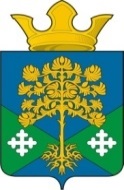 Свердловская областьКамышловский муниципальный районМуниципальное образование «Восточное сельское поселение»ДУМА МУНИЦИПАЛЬНОГО ОБРАЗОВАНИЯ«ВОСТОЧНОЕ СЕЛЬСКОЕ ПОСЕЛЕНИЕ»(четвертый созыв)Р Е Ш Е Н И Е                                                             п. Восточный      О внесении изменений в решение Думы муниципального образования «Восточное сельское поселение» от 19.12.2018 года №14 «О бюджете муниципального образования «Восточное сельское поселение» на 2019 год и плановый период 2020 и 2021 годов»   в редакции от 20.02.2019 №21, от 17.04.2019 №22, от 22.05.2019 №28, от 27.06.2019 №35, от 24.07.2019 №37, от 28.08.2019 №44,  от 25.09.2019 №47)Руководствуясь статьей 9 Бюджетного Кодекса Российской Федерации, статьей 5 Положения о бюджетном устройстве и бюджетном процессе в муниципальном образовании «Восточное сельское поселение», рассмотрев обращение главы  муниципального образования «Восточное сельское поселение» о внесении  изменений в решение Думы МО «Восточное сельское поселение» от 19.12.2018 года №14 «О бюджете муниципального образования «Восточное сельское поселение» на 2019 год и плановый период 2020 и 2021 годов» (в редакции  от 20.02.2019 №21 от 17.04.2019 №22, от 22.05.2019 №28, от 27.06.2019 №35, от 24.07.2019 №37, от 28.08.2019 №44, от 25.09.2019 №47), в части сокращения доходной части бюджета на 495,00 тыс. рублей, сокращения расходной части бюджета на 495,00 тыс. рублей, руководствуясь статьей 22 Устава муниципального образования «Восточное сельское поселения», Дума муниципального образования «Восточное сельское поселение»РЕШИЛА:1. Внести в решение Думы МО «Восточное сельское поселение» от 19.12.2018 года №14  «О бюджете МО «Восточное сельское поселение» на 2019 год и плановый период 2020 и 2021 годов» следующие изменения:1.1.  пункт 1 статьи 1 изложить в следующей редакции:«1)   40 300,18 тысяч рублей, в том числе объем межбюджетных трансфертов из бюджета муниципального образования Камышловский муниципальный район- 33 392,18 тыс. рублей на 2019 год;»1.2.  пункт 1 статьи 2 изложить в следующей редакции:«1)   40 551,97 тысяч рублей на 2019 год;»1.3. Приложение 2 к Решению изложить в новой редакции (прилагается);1.4. Приложение 6 к Решению изложить в новой редакции (прилагается);1.5. Приложение 8 к Решению изложить в новой редакции (прилагается);2. Настоящее Решение вступает в силу со дня его официального опубликования.3. Опубликовать настоящее Решение в газете «Камышловские известия» и на официальном сайте http://vostochnoesp.ru администрации муниципального образования «Восточное сельское поселение» в сети Интернет.4. Контроль за выполнением настоящего решения возложить на председателя комиссии по финансово-экономической политике Фарносову Наталью Юрьевну.25  октября  2019 года№53Председатель Думы МО «Восточное сельское поселение»Председатель Думы МО «Восточное сельское поселение»Глава МО    «Восточное сельское поселение»Глава МО    «Восточное сельское поселение»Глава МО    «Восточное сельское поселение»А.Л. МакаридинН.С. Журский